  บันทึกข้อความ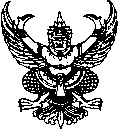 ส่วนราชการ   ศส.  (กลุ่มงานระบบงานคอมพิวเตอร์)   โทร.  ๐-๒๒๔๑-9๐๐๐ ต่อ ๑๑๐5, 1116                                     ที่   มท ๐8๐6.3/  	    วันที่           มิถุนายน  2566     เรื่อง  รายงานการประชุมหารือแนวทางการขับเคลื่อนการใช้ระบบ e-Document ในองค์กรปกครองส่วนท้องถิ่นเรียน	อสถ. 1.	เรื่องเดิม1.1 สำนักงานขับเคลื่อนการปฏิรูปประเทศ ยุทธศาสตร์ชาติ และการสร้างความสามัคคีปรองดอง (สำนักงาน ป.ย.ป.) มีหนังสือ ด่วนที่สุด ที่ นร 1504/516 ลงวันที่ 13 มิถุนายน 2566 เรื่อง ขอหารือแนวทาง
การขับเคลื่อนการใช้ระบบ e-Document ใน อปท. จำนวน 2 ประเด็น ได้แก่ (1) การคัดเลือก อปท.ที่มีศักยภาพและความพร้อมสูงในการนำร่อง เพื่อเป็นต้นแบบการขับเคลื่อนในระดับพื้นที่ทั้ง 76 จังหวัด และ (2) แนวทาง
การกำหนดความเชื่อมโยงระหว่างการใช้ระบบ e-Document ใน อปท.กับการประเมินประสิทธิภาพของ อปท. (Local Performance Assessment : LPA) 	                                                      (เอกสาร 1)1.2 อสถ. เห็นชอบให้ดำเนินการจัดการประชุมหารือแนวทางการขับเคลื่อนการใช้ระบบ e-Document ใน อปท. ในวันพฤหัสบดีที่ 15 มิถุนายน 2566 เวลา 13.00 น. ณ ห้องประชุม 5501 อาคาร 5 ชั้น 5 และเป็นประธานการประชุมฯ โดยมอบหมาย ร.อสถ. (ก) และหน่วยงานในสังกัด สถ. 
ที่เกี่ยวข้อง ประกอบด้วย ผอ.กพส. ผอ.สน.คท. ผอ.กม. ผอ.กยผ. และ ผอ.ก.พ.ร. หรือผู้แทนเข้าร่วมประชุมดังกล่าว ในการนี้ ศส. ได้จัดทำรายงานการประชุมหารือแนวทางการขับเคลื่อนการใช้ระบบ e-Document ใน อปท.			                       			   (เอกสาร 2 และเอกสาร 3)        		2. ข้อเท็จจริง			จากการประชุมหารือแนวทางการขับเคลื่อนการใช้ระบบ e-Document ใน อปท. ตามข้อ 1.2 สรุปประเด็นสำคัญได้ ดังนี้			2.1 ให้ท้องถิ่นจังหวัด ทุกจังหวัด ดำเนินการพิจารณาคัดเลือก อปท. นำร่อง ที่มีศักยภาพและความพร้อมสูง เพื่อใช้ระบบ e-Document จังหวัดละ 1 - 2 แห่ง ได้แก่ อบจ. ทน. หรือ ทม.			2.2 ให้สำนักงาน ป.ย.ป. ประสานการจัดทำ MOU กับ 3 สมาคม ได้แก่ สมาคมองค์การบริหารส่วนจังหวัดแห่งประเทศไทย, สมาคมสันนิบาตเทศบาลแห่งประเทศไทย และสมาคมองค์การบริหารส่วนตำบลแห่งประเทศไทย เพื่อเป็นการประชาสัมพันธ์ให้ อปท. เห็นถึงประโยชน์ในการใช้ระบบ e-Document			2.3 ในส่วนของแนวทางการกำหนดความเชื่อมโยงระหว่างการใช้ระบบ e-Document ใน อปท.กับการประเมินประสิทธิภาพของ อปท. (Local Performance Assessment : LPA) เนื่องจาก
ในปีงบประมาณ พ.ศ. 2566 สถ. ได้มีการจัดทำ LPA ไปแล้ว จึงเห็นควรดำเนินการในระยะต่อไป		3. ข้อพิจารณา/ข้อเสนอ 			ศส. พิจารณาแล้ว เห็นควรแจ้งท้องถิ่นจังหวัดทุกจังหวัด พิจารณาคัดเลือก อปท. ที่มีศักยภาพและความพร้อมสูง จังหวัดละ 1 - 2 แห่ง ในการนำร่องเพื่อเป็นต้นแบบการขับเคลื่อนการใช้ระบบ
 e-Document ของจังหวัด		จึงเรียนมาเพื่อโปรดพิจารณา หากเห็นชอบ ขอได้โปรดลงนามในหนังสือถึงท้องถิ่นจังหวัด 
ทุกจังหวัด ที่เสนอมาพร้อมนี้ 	 			    (นางสาววรรณภา  ขันติสมบูรณ์)		           ผอ.ศส.